目　　　　次　統計トピックス　●平成27年度　大阪府民経済計算【確報】　　　　　　　　　　　　　大阪府総務部統計課	1●大阪の物価の動き　  大阪府総務部統計課	5　毎月の統計調査結果　人　口　　大阪府毎月推計人口　平成30年2月１日現在	9物　価　　大阪市消費者物価指数の動き　平成30年2月速報	11労　働　　大阪の賃金、労働時間及び雇用の動き　平成29年12月月報	13工　業　　大阪府工業指数（大阪の工業動向）　平成29年12月速報	15　四半期の統計調査結果　労　働　　大阪の就業状況　平成29年平均及び平成29年10～12月期平均	17　今月の統計表　	19　新着資料のご案内／今後の公表予定　	30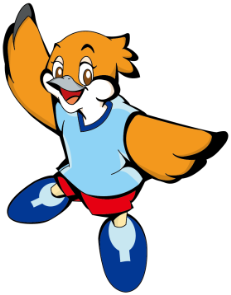 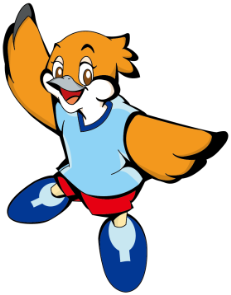 月刊大阪の統計２０１８年（平成３０年）３月　No.８２９２０１８年（平成３０年）３月　No.８２９